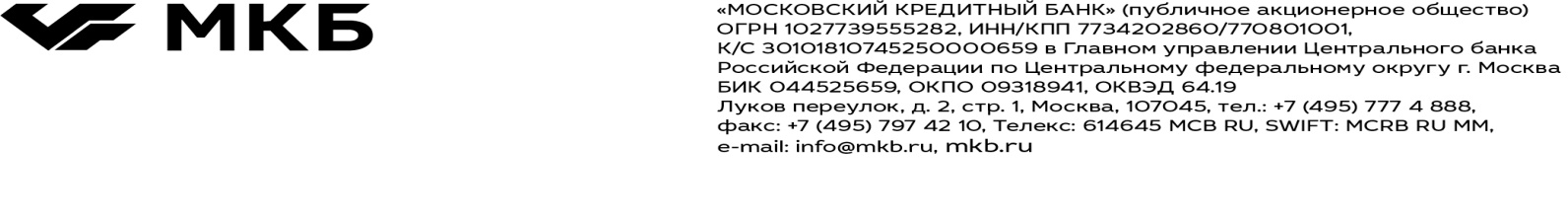 Тарифы ПАО «МОСКОВСКИЙ КРЕДИТНЫЙ БАНК» на переводы1 в российских рублях в адрес торгово-сервисных предприятий2, осуществляемые в рамках  дистанционного банковского обслуживания, платежных терминалах, банкоматах Банка и на web-сайтах поставщиков услуг в сети Интернет (в рамках интернет-эквайринга) в российских рублях(Действуют с 28.12.2021)1Переводы в адрес торгово-сервисных предприятий осуществляются на основании Договоров, заключенных Банком с получателем, либо через платежную систему «РАПИДА», через платежную систему «CyberPlat».2Перечень торгово-сервисных предприятий, осуществление переводов в оплату услуг которых возможно с использованием платежных терминалов и банкоматов, посредством систем интернет-банкинга «МКБ Онлайн» и мобильного банкинга «МКБ Мобайл», доступен в интерфейсе соответствующих устройств и систем Банка.3 Система интернет-банкинга «МКБ Онлайн», система мобильного банкинга «МКБ Мобайл», система дистанционного банковского обслуживания физических лиц «Интернет-банк» Faktura.ru4 По решению Банка за оказание услуги через платежные терминалы может быть установлена комиссия, размер и минимальная сумма которой варьируется в зависимости от местоположения терминала и вида оплачиваемой услуги торгово-сервисного предприятия:- Размер комиссии, взимаемой сверх суммы перевода, не установлен;- Размер комиссии, взимаемой сверх суммы перевода – 2,99%, возможно взимание комиссии в фиксированном размере до 200 руб.;- Размер комиссии, взимаемой сверх суммы перевода – 4,99%, возможно взимание комиссии в фиксированном размере до 200 руб.;- Размер комиссии, взимаемой сверх суммы перевода – 6,99%, возможно взимание комиссии в фиксированном размере до 200 руб.;- Размер комиссии, взимаемой сверх суммы перевода – 7,99%, возможно взимание комиссии в фиксированном размере до 200 руб.;- Размер комиссии, взимаемой сверх суммы перевода – 8,99%, возможно взимание комиссии в фиксированном размере до 200 руб.;Информация о размере и сумме комиссии доступна для ознакомления на экране платежного терминала Банка на этапе, предшествующем предоставлению денежных средств.5По решению Банка за оказание услуги по переводу денежных средств с использованием реквизитов карт банков-эмитентов в рамках интернет-эквайринга может быть установлена комиссия, размер и минимальная сумма которой может варьироваться в зависимости от вида оплачиваемой услуги торгово-сервисного предприятия. Информация о размере и сумме комиссии доступна для ознакомления в публичной оферте, размещенной на web-сайте торгово-сервисного предприятия, а также на платежной странице.6Размер комиссии может варьироваться в зависимости от Пакета Услуг: - Для клиентов пакета услуг «Почетный клиент» - 0,35%, мин. 35 руб, макс 175 руб.; - Для клиентов пакета услуг «Корпоративный клиент» - 0,1%, мин. 10 руб., макс. 50 руб.; - Для клиентов пакета услуг «Онлайн» - 0,25%, мин. 25 руб., макс. 125 руб.; - Для клиентов пакета услуг «Платиновый», КП «Премиум» - без комиссии; - Не в рамках пакетов услуг – 0,5%, мин. 50 руб., макс. 250 руб.7Перевод наличных денежных средств осуществляется только на счет банковской карты, открытый в валюте Российской Федерации. 8При осуществлении переводов с использованием сервиса пополнения карты соответствующего банка, отдельно размещенного на экране платежного терминала, банкомата Банка.9 Информация о размере и сумме комиссии доступна для ознакомления на экране платежного терминала, банкомата Банка на этапе, предшествующем предоставлению денежных средств.10При осуществлении переводов с использованием сервиса «Пополнение карты – MasterCard/VISA», отдельно размещенного на экране платежного терминала, банкомата Банка.11Комиссия может варьироваться в зависимости от конкретного поставщика услуги и от Пакета Услуг. Информация о размере и сумме комиссии доступна для ознакомления на экране приложения на этапе подтверждения оплаты. № п/пПеречень услуг/операцийВ рамках систем дистанционного банковского обслуживания3В платежных терминалах БанкаВ банкоматах БанкаНа web-сайтах поставщиков услуг в сети Интернет (в рамках интернет-эквайринга)1Услуги связи:Услуги связи:Услуги связи:Услуги связи:Услуги связи:1.1В адрес поставщиков услуг, заключивших с Банком договор об оказании услуг, связанных с переводом денежных средств, на условиях взимания вознаграждения Банка с получателя перевода Без комиссииБез комиссииУслуга не предоставляетсяУслуга не предоставляется1.2МТС Без комиссиидо 8,99% 4до 8,99% 4Без комиссии 1.3Билайн; Без комиссиидо 8,99% 4до 8,99% 4Услуга не предоставляется1.4МегафонБез комиссиидо 8,99% 4до 8,99% 4Услуга не предоставляется1.5Прочие поставщики услуг связидо 3,5%, минимум 50 руб.11до 8,99% 4до 8,99% 4Услуга не предоставляется2Интернет и ТВ услуги:Интернет и ТВ услуги:Интернет и ТВ услуги:Интернет и ТВ услуги:Интернет и ТВ услуги:2.1В адрес поставщиков услуг, заключивших с Банком договор об оказании услуг, связанных с переводом денежных средств, на условиях взимания вознаграждения Банка с получателя переводаБез комиссииБез комиссииУслуга не предоставляетсяУслуга не предоставляется2.2НТВ Плюс; Onlime Без комиссиидо 8,99%4до 8,99% 4Услуга не предоставляется2.3Прочие поставщики Интернет и ТВ услугдо 3%, минимум 50 руб.11до 8,99% 4до 8,99% 4Услуга не предоставляется3Коммунальные платежи:Коммунальные платежи:Коммунальные платежи:Коммунальные платежи:Коммунальные платежи:3.1В адрес поставщиков услуг, заключивших с Банком договор об оказании услуг, связанных с переводом денежных средств, на условиях взимания вознаграждения Банка с получателя переводаБез комиссииБез комиссииУслуга не предоставляетсяУслуга не предоставляется3.2Прочие коммунальные платежи до 4%, минимум 50 руб.11до 8,99% 4Услуга не предоставляетсядо 1,5% 54Благотворительность:Благотворительность:Благотворительность:Благотворительность:Благотворительность:4.1В пользу благотворительных фондов, заключивших с Банком договор об оказании услуг, связанных с переводом денежных средств в оплату благотворительных взносовБез комиссииБез комиссииУслуга не предоставляетсяБез комиссии5Прочие услуги:Прочие услуги:Прочие услуги:Прочие услуги:Прочие услуги:5.1В адрес поставщиков услуг, заключивших с Банком договор об оказании услуг, связанных с переводом денежных средств, на условиях взимания вознаграждения Банка с получателя переводаБез комиссииБез комиссииУслуга не предоставляетсяУслуга не предоставляется5.2Комиссия за автоматизированное заполнение реквизитов бланков платежных документов  при перечислении государственных пошлин (УФМС, ФНС, Росреестр, ЗАГС, ГИБДД), облагаемая НДС 5Услуга не предоставляется30 руб. Услуга не предоставляетсяУслуга не предоставляется5.3Перевод денежных средств с выплатой в Отделениях Почтовой Связидо 0,5%, максимум до 250 руб.6Услуга не предоставляетсяУслуга не предоставляетсяУслуга не предоставляется5.4Прочие поставщикидо 4%, минимум 50 руб.11до 8,99% 4до 8,99% 4Услуга не предоставляется6Пополнение карт, эмитированных сторонними банками в рамках платежной системы «МИР»Пополнение карт, эмитированных сторонними банками в рамках платежной системы «МИР»Пополнение карт, эмитированных сторонними банками в рамках платежной системы «МИР»Пополнение карт, эмитированных сторонними банками в рамках платежной системы «МИР»Пополнение карт, эмитированных сторонними банками в рамках платежной системы «МИР»6.1Пополнение карт, эмитированных сторонними банками в рамках  платежной системы «МИР»Услуга не предоставляетсяБез комиссииБез комиссииУслуга не предоставляется7Пополнение карт, эмитированных сторонними банками в рамках платежных систем MasterCard Worldwide и Visa International Service AssociationПополнение карт, эмитированных сторонними банками в рамках платежных систем MasterCard Worldwide и Visa International Service AssociationПополнение карт, эмитированных сторонними банками в рамках платежных систем MasterCard Worldwide и Visa International Service AssociationПополнение карт, эмитированных сторонними банками в рамках платежных систем MasterCard Worldwide и Visa International Service AssociationПополнение карт, эмитированных сторонними банками в рамках платежных систем MasterCard Worldwide и Visa International Service Association7.1АО «Альфа-Банк»7,8До 1,5%, минимум 60 руб.Без комиссииБез комиссииУслуга не предоставляется7.2АО «Райффайзенбанк» 8До 1,5%, минимум 60 руб.Без комиссииБез комиссииУслуга не предоставляется7.3АО «Тинькофф Банк»До 1,5%, минимум 60 руб.Без комиссииБез комиссииУслуга не предоставляется7.4ООО  «Эс-Би-Ай Банк»8До 1,5%, минимум 60 руб.Без комиссииУслуга не предоставляетсяУслуга не предоставляется7.5ПАО «Совкомбанк» 8До 1,5%, минимум 60 руб.Без комиссииБез комиссииУслуга не предоставляется7.6АО ЮниКредит Банк,8До 1,5%, минимум 60 руб.До 1%9До 1%9Услуга не предоставляется7.7КБ «Ренессанс Кредит» (ООО) 8До 1,5%, минимум 60 руб.1%Услуга не предоставляетсяУслуга не предоставляется7.8АО «Банк Русский Стандарт» 8До 1,5%, минимум 60 руб.1%, минимум 30 руб.Услуга не предоставляетсяУслуга не предоставляется7.9ПАО «Банк ЗЕНИТ8До 1,5%, минимум 60 руб.1%, минимум 50 руб. 1%, минимум 50 руб.Услуга не предоставляется7.10АО «Народный доверительный банк» 8До 1,5%, минимум 60 руб.Без комиссииБез комиссииУслуга не предоставляется7.11ПАО «МТС-Банк» 8До 1,5%, минимум 60 руб.До 2,99% минимум 100 руб. До 2,99% минимум 100 руб.Услуга не предоставляется7.12ИБ «Веста» (ООО) 8До 1,5%, минимум 60 руб.Без комиссииБез комиссииУслуга не предоставляется7.13ООО «Автоторгбанк» 8До 1,5%, минимум 60 руб.Без комиссииБез комиссииУслуга не предоставляется7.14АКБ «ФОРА-БАНК» (АО) 8До 1,5%, минимум 60 руб.Без комиссииБез комиссииУслуга не предоставляется7.15КБ «Столичный кредит» 8До 1,5%, минимум 60 руб.Без комиссииБез комиссииУслуга не предоставляется7.16ПАО « Акционерный коммерческий банк содействия коммерции и бизнесу» 8До 1,5%, минимум 60 руб.Без комиссииБез комиссииУслуга не предоставляется7.17АО «Джей энд Ти Банк» 8До 1,5%, минимум 60 руб.           Без комиссии               Без комиссии          Услуга не предоставляется7.18ПАО АКБ «Металлинвестбанк» 8До 1,5%, минимум 60 руб.  Без комиссии               Без комиссии Услуга не предоставляется7.19ООО КБ "РостФинанс"8До 1,5%, минимум 60 руб.  Без комиссии               Без комиссии Услуга не предоставляется7.20Пополнение карт, эмитированных сторонними банками (за исключением пп. 7.1-7.19)10До 1,5%, минимум 60 руб. до 2,99%, минимум 50 руб. 9до 2,99%, минимум 50 руб. 9Услуга не предоставляется8Погашение кредитов сторонних банков Погашение кредитов сторонних банков Погашение кредитов сторонних банков Погашение кредитов сторонних банков Погашение кредитов сторонних банков 8.1Погашение кредитов сторонних банковдо 4%, минимум 50 руб. 11До 2,99% минимум 150 руб.До 2,99% минимум 150 руб.Услуга не предоставляется